Załącznik nr 1 do Zapytania ofertowegoFORMULARZ OFERTOWY Dotyczy: Budowy przystani kajakowej w miejscowości Wiślica w ramach Projektu pod nazwą „Świętokrzyska Wspólna i Aktywna Turystyka” realizowanego w ramach Europejskiego Funduszu Rolnego na rzecz Rozwoju Obszarów Wiejskich, Działanie 19. Wsparcie dla rozwoju lokalnego w ramach inicjatywy LEADER, Poddziałanie 19.3 Przygotowanie i realizacja działań w zakresie współpracy z lokalną grupą działania objętego Programem Rozwoju Obszarów Wiejskich na lata 2014-2020.Dane Wykonawcy/WykonawcówNazwa/Firma….………………....Adres….………………................NIP……….………………………REGON …………………………Dane teleadresowe, na które należy przekazywać korespondencję związaną z niniejszym postępowaniem:	faks: .............................................................................	e-mail: ……………….................................................Adres do korespondencji (jeżeli jest inny niż adres siedziby):…………………………………………………………………………………………………II. Dane dotyczące zamawiającegoNazwa zamawiającego 	Lokalna Grupa Działania „Królewskie Ponidzie”Adres zamawiającego 	ul. Grotta 3Kod Miejscowość 	28-100 Busko-ZdrójTelefon: 	41 3787177Faks: 	41 3787177III. Niniejszym oświadczam, iż:Oferuję wykonanie zamówienia zgodnie z opisem przedmiotu zamówienia i na warunkach określonych w zapytaniu ofertowym za łączną cenę: cena netto...........................................................................................................zł (słownie: ..............................................................................................................)podatek VAT.......................................................................................................złcena brutto..........................................................................................................zł(słownie: ...............................................................................................................)Przedmiotem niniejszej oferty jest pomost:- Producent……………………………………- Nazwa/model…..……………………………W cenie naszej oferty uwzględnione zostały wszystkie koszty wykonania zamówienia.Termin płatności: do 30  dniUdzielę gwarancji na dostarczony przedmiot zamówienia - na okres 60 miesięcy Roboty wykonamy w terminie do 19.06.2020 r.Reklamacje będą załatwiane w terminie: 14 dni od dnia zgłoszeniaUważamy się związani naszą ofertą przez okres 30 dni od upływu terminu składania ofert.i zobowiązujemy się do zawarcia umowy w terminie i miejscu wyznaczonym przez Zamawiającego,9. Zapoznałem się z treścią zapytania ofertowego (w tym z projektem umowy) i nie wnoszę do niego zastrzeżeń oraz uzyskałem konieczne informacje do przygotowania oferty i wykonania zamówienia.10. Oświadczam, że wypełniłem obowiązki informacyjne przewidziane w art. 13 lub art. 14 RODO1) wobec osób fizycznych, od których dane osobowe bezpośrednio lub pośrednio pozyskałem w celu ubiegania się o udzielenie zamówienia w niniejszym postępowaniu.11. Oświadczam, że spełniam warunki udziału w postępowaniu . 12. Adres internetowy ogólnodostępny i bezpłatny bazy danych w celu pobrania samodzielnego przez Zamawiającego dokumentu o którym mowa w Dziale V, pkt. 1 zapytania ofertowego …………………………………………………………………………………………………                                          (wpisać adres strony internetowej w przypadku niedołączenia dokumentu do oferty)IV. Dokumenty1. Integralną część oferty stanowią następujące dokumenty 1) ………………………………………..…………………
2) ……………………………………….………………..…     ........................................................                                    ……………………………………………………………………(miejscowość, data)                                                          (podpis osoby uprawnionej / osób uprawnionych                                                                                                        do podpisywania ofert w imieniu Wykonawcy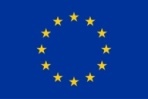 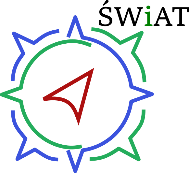 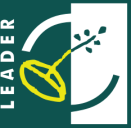 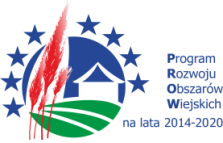 Projekt dofinansowany ze środków Programu Rozwoju Obszarów Wiejskich na lata 2014-2020 w ramach Działania 19 Wsparcie dla rozwoju lokalnego 
w ramach inicjatywy LEADER, Poddziałania 19.3 Przygotowanie i realizacja działań w zakresie współpracy z lokalną grupą działaniaProjekt dofinansowany ze środków Programu Rozwoju Obszarów Wiejskich na lata 2014-2020 w ramach Działania 19 Wsparcie dla rozwoju lokalnego 
w ramach inicjatywy LEADER, Poddziałania 19.3 Przygotowanie i realizacja działań w zakresie współpracy z lokalną grupą działaniaProjekt dofinansowany ze środków Programu Rozwoju Obszarów Wiejskich na lata 2014-2020 w ramach Działania 19 Wsparcie dla rozwoju lokalnego 
w ramach inicjatywy LEADER, Poddziałania 19.3 Przygotowanie i realizacja działań w zakresie współpracy z lokalną grupą działaniaProjekt dofinansowany ze środków Programu Rozwoju Obszarów Wiejskich na lata 2014-2020 w ramach Działania 19 Wsparcie dla rozwoju lokalnego 
w ramach inicjatywy LEADER, Poddziałania 19.3 Przygotowanie i realizacja działań w zakresie współpracy z lokalną grupą działania